Nationale Zaalhockeykampen in Laren in de Kerstvakantie!Wil je volop gebruik maken van het zaalhockeyseizoen en echt beter worden? Dan is dit wat voor jou. Deze kerstvakantie wordt er van 2 januari t/m 3 januari 2014 in Laren, Sportcentrum de Biezem een 2-daags zaalhockeykamp georganiseerd.  Veel leren en veel plezier maken staan centraal in dit kamp. Wat kan jij verwachten tijdens dit kamp:Clinics van de beste zaalhockeyersVideoanalyse van je techniekUitdagend programma met veel balcontactenAlle nieuwste technieken & tactiekenPrettige kampsfeer met  enthousiaste, ervaren trainersGezonde lunch, drinken en tussendoortjesKlik op deze link voor een impressiefilmpje van onze Nationale Zaalhockeykampen! Je wordt op je eigen niveau ingedeeld voor maximaal hockeyplezier. Het kamp duurt van 9.30 uur tot 16.30 uur. Je kunt om 9 uur al gebracht worden.Doelgroep: 8-12 & 13-17 jaar
Kosten: 2-daags € 159,-Ook in 2014 komen de Nationale Sportkampen weer naar Hockeyclub ‘t Spandersbosch. Meld je aan voor 1 december en ontvang €40,- vroegboekkorting!Wil je meedoen met dit super leuke zaalhockeykamp of die €40 vroegboekkorting ontvangen? Ga dan naar www.nationalesportkampen.nl en meld je snel aan!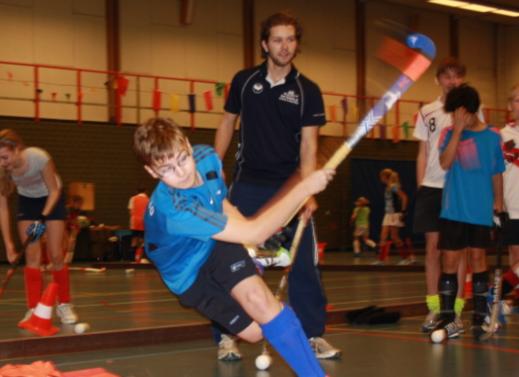 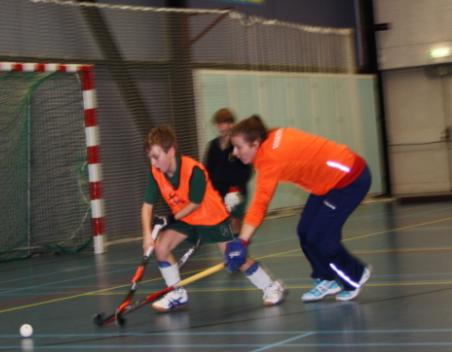 